         PROPOZYCJE VIII TOWARZYSKICH ZAWODÓW JEŹDZIECKICH W SKOKACH PRZEZ PRZESZKODY
„ŚWIĘTO ŚWINIAR 2024”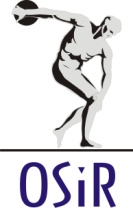 Ranga: Zawody towarzyskieOrganizator: Ośrodek Sportu i Rekreacji w Skwierzynie, Sołectwo ŚwiniaryMiejsce: Świniary, gmina Skwierzyna 66-440
Parkur: 60mx40, podłoże trawiaste
Rozprężalnia- trawiastaTermin zawodów: 06.07.2024 (Sobota)Osoby oficjalne:
Sędzia główny: Piotr HelonSędzia / komisarz : Maciej Ceglarski 
Gospodarz toru: Tadeusz SzymoniakTermin zgłoszeń: 04.07.2024 (Czwartek)Zgłoszenia na adres: zawodykonne.com  Ilość zawodników ograniczona ze względów programowych – decyduje kolejność zgłoszeń       8.  Program zawodów          13:00 – rozpoczęcie           - Konkurs nr 1 debiuty 40 dokładności art. 238.1.1 - dla początkujących zawodników oraz  koni (możliwa pomoc 
           zewnątrz: wys. do 40 cm)         - Konkurs nr 2 Mini LL 60 – z trafieniem w normę czasu (wys. do 60)         - Konkurs nr 3 LL 80 zwykły art. 238.2.1 (wys. do 80 cm)         - Konkurs nr 4 L 95 zwykły art. 238.2.1 - Memoriał Majora Jarosława  Suchorskiego                                                                    I – 500 zł    II – 300 zł   III – 200 zł Koń ma prawo do trzykrotnego startu podczas zawodów. W konkursach nr 2,3,4 – pierwszy przejazd liczony do klasyfikacji, drugi treningowy 		  9. Nagrody
       - dla 25% startujących FLO
       - konkursy nr 1,2,3 nagrody rzeczowe i upominki
       - konkurs nr 4 Puchar, nagroda pieniężna (I miejsce -500 zł, II miejsce- 300zł,  III miejsce -200 zł)  10. Opłata wpisowa od konia: 50 zł  11. Każda zmiana na liście po jej wydrukowaniu opłata 20 zł (Nie dotyczy skreślenia z listy)  12. Reklamacje: Każda reklamacja musi być podana na piśmie z dołączeniem kaucji w wysokości 200 zł  13. Zalecane ubezpieczenie koni od następstw wypadków oraz innych zdarzeń losowych  14. Organizator nie ponosi odpowiedzialności za kradzieże, wypadki i inne szkody mogące wyniknąć w trakcie       transportu, pobytu i uczestnictwa w zawodach.DODATKOWE ATRAKCJE DLA KIBICÓW PODCZAS „ŚWIĘTA ŚWINIAR 2024”
- Zabawy: ocena wagi konia zimnokrwistego
- Zabawy: skoki przez przeszkody dzieci Hobby Horse
- Zabawy: wyścigi konne dla dzieci
- Zabawy: ocena wagi konia zimnokrwistego – rozstrzygnięcie konkursu
- wystawa i quiz z wiedzy o Majorze Suchorskim
- Zabawy: „potęga skoku bez konia” - Rozpoczynamy od 90cm , konkurs trwa dopóki ostatni zawodnik nie dokona  zrzutki. Po każdej kolejce przeszkoda podnoszona jest o 10 cm.
- wspólne grillowanie i zabawa
- lokalna gastronomia
- przejazdy rekreacyjne w siodle
- malowanie twarzy
- gry i zabawy
- dmuchane place zabaw
REGULAMIN ZAWODÓW TOWARZYSKICHW zawodach może uczestniczyć osoba pełnoletnia. Dopuszcza się start osoby niepełnoletniej za pisemną zgodą rodzica lub opiekuna prawnego.Wszyscy zawodnicy muszą startować w atestowanym kasku lub toczku. Zaleca się też dla zawodników niepełnoletnich kamizelki ochronne.Dopuszczalny wiek koni od 4 latKoń może startować 2 razyKonie startujące w zawodach muszą legitymować się paszportem hodowlanym z aktualnymi szczepieniami przeciwko grypie końskiej i zaświadczenie od miejscowego lekarza weterynarii zezwalające koniowi na uczestnictwo w zawodach i stwierdzające nie występowanie chorób zaraźliwych w miejscu stacjonowania zwierzęcia.W szczególnych przypadkach organizator może dokonać zmian w programie dnia.KODEKS POSTĘPOWANIAKOŃ JEST NAJWYŻSZYM DOBREM we wszystkich dyscyplinach jeździeckich.Na wszystkich etapach treningu i przygotowań konia do startu w zawodach, dobro konia musi stać ponad wszelkimi innymi wymaganiami. Dotyczy to stałej opieki, metod treningu, starannego obrządku, kucia i transportu.Konie i jeźdźcy muszą być wytrenowani, kompetentni i zdrowi zanim wezmą udział w zawodach. Odnosi się to także do podawania leków środków medycznych, zabiegów chirurgicznych zagrażających dobru konia lub ciąży klaczy, oraz do przypadków nadużywania przemocy.Zawody nie mogą zagrażać dobru konia. Wymaga to zwrócenie szczególnej uwagi na teren zawodów, powierzchnię podłoża, pogodę, warunki stajenne, kondycję koni i ich bezpieczeństwo także podczas podróży powrotnej z zawodów.Należy dołożyć wszelkich starań, aby zapewnić koniom staranną opiekę po zakończeniu zawodów, a także humanitarne traktowanie po zakończeniu kariery sportowej. Dotyczy to właściwej opieki weterynaryjnej obrażeń odniesionych na zawodach, spokojnej starości, ewentualnie eutanazji.PZJ zachęca wszystkie osoby działające w sporcie jeździeckim do stałego podnoszenia swojej wiedzy oraz umiejętności dotyczących wszelkich aspektów współpracy z koniem.POLSKI ZWIĄZEK JEŹDZIECKI